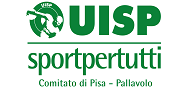 MODULO DI ISCRIZIONE AL CAMPIONATONOME SQUADRACATEGORIA DI GIOCORESPONSABILE SQUADRAemailnumero di telefonoA= atleta DI= dirigenteAl = allenatore2X2 maschileTipologiaNOME COGNOMESCADENZA CERTIFICATOTESSERA UISPSOCIETA’AAAAAAAAAAAADIAL